JDG Belleza Natural
食学Ａ級プログラム 
　　◇入門過程　A級プログラム受講　　
　　　（S級取得検定あり　検定料10,800円　合格後）
　　□ 月1回13回コース　 理論カリュキュラム　 90分　(1コマ)  ＋ 料理実習 (120分／1回　全12回）
　　　 □ 月1回 7回コース　 理論カリュキュラム  150分 （2コマ） ＋　料理実習 (120分／1回　全12回）　　
　　　［理論カリュキュラム］1コマ（60分～90分）　　［実習カリュキュラム］　1コマ　(120分～150分)
※カリュキュラムのスケジュールについてはお気軽にご相談ください。講師と相談の上、日程を決めていきます。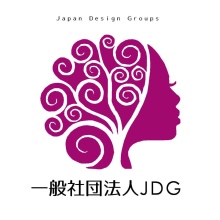 理論カリュキュラム概略実習1はじめての食学食学とは何か石塚左玄と食養学基本レシピ／春レシピ12「食」を楽しむために健康で豊かな生活のための「食学」を学ぶ春レシピ23正しい食生活「食生活」のポイントと活用春レシピ34「食」と栄養の基礎知識Ｐａｒｔ.１三大栄養素とは何か食の基礎となる「栄養」と「栄養素」について学ぶ夏レシピ15「食」と栄養の基礎知識Ｐａｒｔ.２体内におけるビタミン・ミネラルの働き必要不可欠な微量栄養素について学ぶ夏レシピ26玄米と雑穀食事の中心となる雑穀の知識を広げる「オーガニック」の必要性夏レシピ37旬の野菜野菜とは～春夏秋冬旬の野菜～旬はおいしさの基準秋レシピ18さまざまな食材玄米・野菜と共に日常よく用いる食材の知識を身につける秋レシピ29日常の「食」を見直す何をどれだけ食べるべきか。食事バランスガイドとｐｏｉｎｔと活用・献立の作り方秋レシピ310適切な食事の量体重（体格）と健康の相関
体重管理の必要知識を学ぶ冬レシピ111「食」とエコロジー日本の食料事情～現状と課題～食品の安全のために必要な知識冬レシピ212「食」と健康の知識を広げる健康のための食習慣／アンチエイジングとダイエットとデトックス人生を豊かにする「食学」冬レシピ313Ａ級取得検定試験食学Ａ級プログラムを受講終了された方
（但し18歳以上）　別途受験料：10,800円